FICHE TUSSENDOORTJE – Quiz zeeklassen.Organisatie:Kinderen worden bij deze quiz verdeeld in groepen van 5 kinderen (1 groepje van 6). Het materiaal dat tijdens deze quiz gebruikt zal worden staat klaar. De projector (die ikzelf meebreng) staat op een centrale plaats zodat iedereen alles goed kan zien. Hiermee worden afbeeldingen en vragen met de mogelijke antwoordmogelijkheden geprojecteerd. Kinderen krijgen per groepje een antwoordbordje (gelamineerd wit blad) en een bordstift waarop zij hun antwoorden kunnen noteren en tonen aan de jury door het in de lucht te steken. Ieder groepje krijgt een grote, lege plastic fles. Wanneer zij tijdens de quiz punten verdienen krijgen zij hier telkens maatjes zand voor. Op het einde van de quiz worden de flessen naast elkaar opgesteld en kunnen we kijken wie de eerste, de tweede en de derde prijs kan ontvangen. Afspraken:Kinderen zitten met hun groepje verspreid over de zaal. Ik laat het spelrad zien. Hierop staan de verschillende onderdelen die in de quiz aan bod zullen komen. Per juist antwoord krijgen de kinderen een maatje zand in hun puntenfles. Op het einde worden de verschillende flessen naast elkaar gezet en kunnen we vaststellen wie de eerste, tweede en derde plaats krijgt. Verloop: - Ronde: Pius X.Deze ronde wordt georganiseerd door de mentoren van de school. Deze ronde zal ingevuld worden met vragen over de leerkrachten van Pius X en de school in het algemeen. Kinderen schrijven hun antwoorden op de witte antwoordbordjes. Per juist antwoord krijgen de kinderen een maatje zand in hun puntenfles.- Ronde:  Kennis over de kust.Kinderen krijgen in deze ronde vragen over de kust in het algemeen en ook over zaken die zij de vorige dagen zagen tijdens de uitstappen. De vragen worden steeds geprojecteerd met de antwoordmogelijkheden erbij. Kinderen schrijven hun antwoorden op de witte antwoordbordjes. Vragen voor de quiz en de bijhorende antwoordmogelijkheden zijn terug te vinden op de bijhorende powerpoint. (10 vragen)Per juist antwoord krijgen de kinderen een maatje zand in hun puntenfles.- Ronde: Voor het slapengaan.Kinderen krijgen raadsels te zien, opgebouwd uit afbeeldingen. Kinderen raden per groep over welke sprookjes het gaat. Kinderen schrijven hun antwoorden op de witte antwoordbordjes. De raadsels en de juiste antwoorden zijn terug te vinden op de bijhorende powerpoint. (10 raadsels)Per juist antwoord krijgen de kinderen een maatje zand in hun puntenfles. - Ronde: Logo's en sociale media.Kinderen krijgen afbeeldingen te zien van ‘sociale media apps’. Kinderen krijgen hier geen antwoordmogelijkheden en schrijven zelf de juiste naam op (fonetisch juist) op de witte antwoordbordjes.  Per juist antwoord krijgen de kinderen een maatje zand in hun puntenfles.- Ronde: Ster acteur, ster artiest. In deze ronde krijgen de kinderen afbeeldingen te zien van bekende zangers en zangeressen. Zij krijgen deze allemaal op een invulblad. De sterren zijn deels bedekt met vlekken waardoor zij niet volledig herkenbaar zijn. Het is de bedoeling dat kinderen zoeken naar de juiste naam (voor- en achternaam) en deze fonetisch juist opschrijven. Kinderen dienen hun blad in bij de jury die dit zal verbeteren. Ondertussen overloop ik met de kinderen de verschillende antwoorden op de projectie. Per juist antwoord krijgen de kinderen een maatje zand in hun puntenfles.- Ronde: Tot in detail.Kinderen krijgen allemaal afbeeldingen te zien van detailopnames. Zij krijgen deze allemaal op een invulblad. Ze krijgen telkens 2 mogelijkheden waaruit zij kunnen kiezen. Kinderen duiden hun antwoorden aan op het blad en dit wordt achteraf door de jury verbeterd. Per correct antwoord verdienen de kinderen één maatje zand. - Ronde: In actie.In deze ronde krijgen de kinderen telkens verschillende opdrachten. Zij gaan in team aan de slag met onderstaande opdrachten. De eerste, tweede en derde plaast ( volgens snelheid) verdient telkens 3, 2 of 1 maatje zand.Opdrachten: Kruip door een A-4 blad papier. (Iedereen krijgt een blad papier om te proberen.) Het groepje dat de oplossing het snelst vindt krijgt 3 maatjes zand, …Sta met je teamgenoten op een zeil. De opdracht is om het zeil om te draaien maar niemand mag van het zeil gaan of de grond raken. Het groepje dat het snelst in de opdracht slaagt krijgt 3 maatjes zand, …Kinderen krijgen de opdracht om 1 persoon per team aan te kleden met 50 kledingstukken. Ze krijgen 10 minuten om zoveel mogelijk kleren te verzamelen. We spreken na 10 minuten terug af in de quizzaal. We tellen per groepje (met de verschillende juryleden) de kledingstukken van de aangeklede leerling. De teams die in de opdracht slagen krijgen elk 2 maatjes zand.De kleren die deze persoon aanheeft worden uitgelegd op het terrein buiten. Het team met de langste slinger wint de wedstrijd (1ste krijgt 3 maatjes zand, 2de krijgt er twee en de 3de krijgt 1 maatje zand).Kinderen krijgen de opdracht om samen met het team 300 keer in een touw te springen. De juryleden tellen elk mee met twee groepjes (die elk om de beurt springen). Het team dat met zo weinig mogelijk springende personen de 300 sprongen behaalde is winnaar en krijgt 3 maatjes zand, de volgende 2, de volgende 1.Vul per team een grote fles water. Kinderen doen dit door water in hun mond te nemen en in de fles over te gieten. Deze opdracht vindt buiten plaats. Ik zorg ervoor dat ieder team een bakje heeft met voldoende water om de fles te vullen. Het groepje dat het snelst in de opdracht slaagt krijgt 3 maatjes zand, …Naam studentDe Rammelaere JustineLeergroep:OLO3A1StageschoolPius XPius XPius XStageklas3de en 4de leerjaarAantal lln.51Naam mentorSofie DesmettreSofie DesmettreSofie DesmettreFocus op Beeld 				 Bewegingsexpressie Muzisch taalgebruik 			 Drama Muziek	 			 Beweging Talen				 kennis over de zeeLesdoelen Concentratie			 Sfeer Andere: groepsband bevorderen.Bronnen  90 min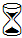  Powerpoint met alle quizrondes en vragen,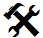 invulblaadjes voor de leerlingen, witte bordjes en bordstiften voor de leerlingen, grote flessen, zand, maatbeker, materiaal voor actieve opdrachten. 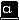 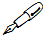 Evaluatie van je didactisch handelenEvalueer hier je eigen didactisch handelen. Wat zou je behouden of veranderen mocht je dit tussendoortje nog eens geven? Denk aan voorbereiding en realisering.Deze quiz was een super succes! De kinderen waren heel enthousiast en deden goed mee. de tafels waren strategisch opgesteld dat iedereen alles goed kon zien. Doordat de projector niet werkte, moesten we ons behelpen met 2 laptops die we meehadden van op school. Dit werkte even goed!Ook de andere juffen hadden een ronde voorbereid met vragen over de school. De kinderen konden visueel meevolgen hoe de puntentelling vorderde. De zandflessen waren hier een heel visuluele ondersteuning voor. Het verloop van de quiz was vrij remoerig en we moesten als leerkrachten vaak zeggen dat de kinderen stiller tegen elkaar moesten praten omdat ze de antwoorden van elkaar konden horen. Na een tijdje hielden ze hier wel rekening mee. Bij deze opdracht werd ook de groepssfeer sterk bevorderd. Het was goed dat de kinderen in groepen verdeeld waren per leerjaar zodat alle kinderen binnen hun groep evenveel aan bod konden komen en het kennisniveau niet te groot was. In deze activiteit heb ik ook vooral leren inspelen op kinderen die moeilijk met verliezen kunnen omgaan. 